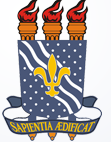 UNIVERSIDADE FEDERAL DA PARAÍBACENTRO DE CIÊNCIAS HUMANAS, LETRAS E ARTES           COORDENAÇÃO DO CURSO DE CIÊNCIAS SOCIAISILUSTRÍSSIMO(A) SENHOR(A) COORDENADOR(A) DO CURSO DE CIÊNCIAS SOCIAIS/UFPB_________________________________, matrícula _______________, aluno(a) regularmente matriculado(a) no período _________ , no Curso de Licenciatura em Ciências Sociais, desta Universidade, requer de Vossa Senhoria, gozar dos direitos da abono de falta, conforme  atigo 88, paragráfo 2° da resolução nº16/2015 do CONSEP/UFPB. Segue anexo atestado médico e horário individual.Nestes termos,Pede deferimento.João Pessoa, ____ de ____________________ de ________.__________________________________________________Assinatura e matrícula E-mail: ___________________________________________________ Tel.: _____________________________________________________ Endereço: ________________________________________________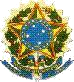 SERVIÇO PÚBLICO FEDERAL UNIVERSIDADE FEDERAL DA PARAÍBA  RESOLUÇÃO Nº 16/2015  Aprova o Regulamento dos Cursos Regulares de Graduação da Universidade Federal da Paraíba.  § 2º Não haverá abono de faltas, ressalvados os casos previstos nas legislações:   - Decreto-Lei nº 1.044, de 21 de outubro de 1969, que institui o regime de exercícios  domiciliares ;    - A Lei nº 6.202, de 17 de abril de 1975, que dispõe sobre a licença-gestante;  - A Lei n° 10.861, de 14 de abril de 2004, que determina que as instituições de Educação Superior deverão abonar as faltas do estudante designado membro da Comissão Nacional de Avaliação da Educação Superior – CONAES, que tenha participado de reuniões em horários coincidentes com os das atividades acadêmicas.  